          ΕΛΛΗΝΙΚΗ ΑΕΡΑΘΛΗΤΙΚΗ ΟΜΟΣΠΟΝΔΙΑ 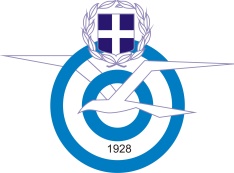 Α/Β Δεκελείας, Λεωφόρος Τατοίου Τ.Κ.: 13671, ΑχαρνέςΤ.Θ. 51150, 145 10 Νέα Κηφισιά - Tηλ : (210) 9649 788  - Fax : (210) 9649 547 , Κιν: 6982120621 e-mail : elaoinfo@elao.gr ΑΙΤΗΣΗ ΕΚΔΟΣΗΣ FAI SPORTING LICENCEΣΤΟΙΧΕΙΑ ΑΙΤΟΥΝΤΟΣ ΑΘΛΗΤΗ/ΤΡΙΑΣ*Με λατινικούς χαρακτήρες όπως είναι γραμμένα στο διαβατήριο ή στην αστυνομική ταυτότηταΠαρακαλώ να μου εκδοθεί FAI SPORTING LICENCE προκειμένου να συμμετέχω στον/στους παρακάτω αγώνα/ες FAI cat 2: 1.2. 3Δηλώνω ότι :Α) είμαι αγωνιστικά ενεργός/ή καθώς κατά την αγωνιστική περίοδο  __________________________________Και έχω λάβει μέρος στους παρακάτω αγώνες του προγράμματος της ΕΛΑΟ: 1.____________________2.___________________3.___________________κτλΒ)  έχω λάβει γνώση και αποδέχομαι τους αγωνιστικούς κανονισμούς της FAI. Υπογραφή Αθλητή:	 	      Ημερομηνία: 	 … /… /20…._______________________________________________________________________________________________________ΣΤΟΙΧΕΙΑ ΚΑΙ ΥΠΟΓΡΑΦΕΣ ΚΗΔΕΜΟΝΩΝ ΣΕ ΠΕΡΙΠΤΩΣΗ ΑΝΗΛΙΚΟΥ ΑΘΛΗΤΗ/ΤΡΙΑΣ (< 18 ΕΤΩΝ)ΕΠΩΝΥΜΟ:ΌΝΟΜΑ:SURENAME*:NAME*:HM ΓΕΝΝ:Ε-mailΤΗΛ: ΤΟΠΟΣ ΚΑΤΟΙΚΙΑΣ:ΑΡ. ΔΕΛΤΙΟΥ ΑΘΛΗΤΗ ΕΛΑΟSL No (αν έχει ξαναεκδοθεί)